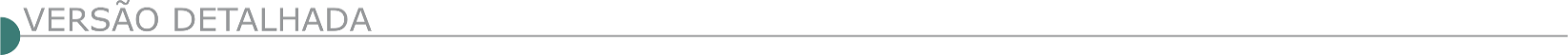 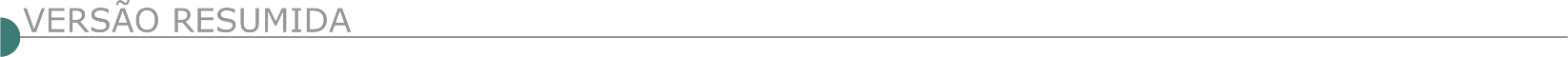 ESTADO DE MINAS GERAISCEMIG GERAÇÃO E TRANSMISSÃO S. A. GERÊNCIA DE COMPRAS DE MATERIAL E SERVIÇOS AVISOS DE EDITAL PREGÃO ELETRÔNICO 510-H20135 Objeto: Serviços de obras, manutenções e ampliações em estruturas civis de usinas, de acordo com as formas estabelecidas em planilhas SINAPI, SICRO e SEINFRA. Edital e demais informações: https://app2-compras.cemig.com.br/pesquisa. HOSPITAL DE CLÍNICAS DA UNIVERSIDADE FEDERAL DE UBERLÂNDIA EDITAL DE LICITAÇÃO ELETRÔNICA Nº 02/2023 PROCESSO Nº: 23860.011462/2022-41 AVENIDA PARÁ, Nº 1720 - BAIRRO UMUARAMA UBERLÂNDIA-MG, CEP 38405-320 - DATA SESSÃO PÚBLICA: 19/09/2023 HORÁRIO SESSÃO PÚBLICA: 08:30 horas (Horário de Brasília) DATA LIMITE PARA SOLICITAÇÃO DE ESCLARECIMENTOS E IMPUGNAÇÃO: 11/09/2023 às 23:59min. LOCAL: www.comprasgovernamentais.gov.br UASG: 156654 A Empresa Brasileira de Serviços Hospitalares – Ebserh, filial Hospital de Clínicas de Uberlândia (HC-UFU/EBSERH), sediado na Avenida Pará, nº 1720, bairro Umuarama - Uberlândia/MG, CEP: 38405-320, telefone: (034) 3218- 2401, CNPJ nº 15.126.437/0038-35, UASG 156654, na pessoa do Agente de Licitação designado pela Portaria constante dos autos, torna público para conhecimento dos interessados que na data, horário e local acima indicados realizará licitação, na forma ELETRÔNICA, com critério de julgamento por maior desconto sobre o preço global, conforme descrito neste Edital e nos seus Anexos, os quais foram examinados pela Consultoria Jurídica, estando o parecer jurídico contido nos autos do Processo Administrativo. 1. OBJETO 1.1. O objeto da presente licitação é a escolha da proposta mais vantajosa para a Contratação de engenharia e construção civil para execução da obra de finalização do Centro de Educação e Administração (Bloco 8BJU) do Hospital de Clínicas da Universidade Federal de Uberlândia, conforme condições, quantidades e exigências estabelecidas neste Edital e seus Anexos. 1.2. A licitação será realizada em único item. 1.3. O critério de julgamento adotado será o maior desconto sobre o preço global, observadas as exigências contidas neste Edital e seus Anexos quanto às especificações do objeto. 1.4. O regime de contratação será o de empreitada por preço global. 1.5. O Edital está disponível nos sítios www.comprasgovernamentais.gov.br ou https://www.gov.br/ebserh/pt-br/hospitais-universitarios/regiaosudeste/hc-ufu/acesso-a-informacao/licitacoes-e-contratos/regime-diferenciad. MINISTÉRIO DA AGRICULTURA, PECUÁRIA E ABASTECIMENTO - SECRETARIA DE DEFESA AGROPECUÁRIA COORDENAÇÃO GERAL DE APOIO LABORATORIAL - LABORATÓRIO FEDERAL DE DEFESA AGROPECURIO/MG - UNIDADE EM PEDRO LEOPOLDO - PREGÃO ELETRÔNICO Nº 38/2023 - (DECRETO Nº 10.024/2019)Objeto: Pregão Eletrônico - Contratação de empresa com maquinário e mão de obra para prestação de serviços de manutenção em estradas, gramados e pastos, para atender às necessidades do Laboratório Federal de Defesa Agropecuária LFDA/MG - Edital a partir de: 18/08/2023 das 08:00 às 12:00 Hs e das 13:00 às 17:00 Hs  - Endereço: Av.romulo Joviano, Olária - Olaria - Pedro Leopoldo (MG)
Telefone: (0xx31) 36009613 - Entrega da Proposta:  a partir de 18/08/2023 às 08:00Hs
Abertura da Proposta:  em 30/08/2023 às 09:30Hs, no endereço: www.compras.gov.br. PREFEITURA MUNICIPAL DE BARRA LONGA  - TOMADA DE PREÇOS Nº 018/2023, PROCESSO N°: 082/2023.Aviso de agendamento de Licitação. Através da Secretaria Municipal de Cultura e Turismo, por intermédio do Agente de Contratação do Município, faz tornar público que irá agendar a licitação, por menor preço por lote.OBJETO: para reforma das capelas da comunidade do Taboões e Dobla, a realizar-se nodia 06/09/2023 às 08:30h; Oeditalpoderá ser retirado no site:http:// www.barralonga.mg.gov.br/index.php/licitacoes/editais-de-licitacao/editais-de-licitacao. PREFEITURA MUNICIPAL DE BOM REPOUSO PREFEITURA MUNICIPAL AVISO DE LICITAÇÃO. PROCESSO Nº. 202/2023. TOMADA DE PREÇOS Nº. 05/2023. Encontra-se aberta junto a esta Prefeitura Municipal a Tomada de Preços nº 05/2023, do tipo menor preço global, para prestação de serviços de execução de obra pública em regime de empreitada global, para pavimentação com bloquetes intertravados de Trecho da Estrada de acesso ao Município BRP – 070, na Baixada do Bairro Marques, zona rural, neste município conforme anexos: planilha orçamentária, cronograma físico-financeiro, memorial descritivo e projetos. A abertura dos envelopes dar-se-á no dia 04/09/2023, às 14:00 horas. O edital em inteiro teor estará à disposição dos interessados de 2a. a 6a feira, das 13:00 h às 17:00 h, na Alameda José Brandão, nº. 348, Centro, Bom Repouso. CEP 37610-000. Tel. (35) 3461-1224, email: compras.bomrepouso@micropic.com.br e ou no site: www.bomrepouso.mg.gov.br.  PREFEITURA MUNICIPAL DE BONITO DE MINAS - TOMADA DE PREÇOS Nº: 007/2023 PROCESSO LICITATÓRIO Nº: 067/2023.Objeto: Execução de obra para construção da Praça de Eventos na sede do município. Sessão de recebimento e julgamento:05/09/2023 as 09hr00min. Editais na integra no site oficial do Município www.bonitodeminas.mg.gov.br. Maiores informações: licitacao@bonitodeminas.mg.gov.br.PREFEITURA MUNICIPAL DE CANAÃ - AVISO DE LICITAÇÃO - TOMADA DE PREÇO Nº 006/2023 O Município de Canaã/MG, torna público que fará licitação na modalidade Tomada de Preços nº 006/2023, Processo Licitatório nº 057/2023 - Objeto: Contratação de empresa para execução de obra de pavimentação asfáltica, meio-fio e drenagem superficial de via urbana, a ser executado na Rua Antenor Lopes de Souza, Centro, Canaã/MG, conforme Convênio nº 1301001779-2021- SEINFRA. Data para credenciamento dos licitantes: Dia 06/09/2023 às 08h30min. Data de abertura da sessão: Dia 06/09/2023 às 08h30min. A cópia integral do edital encontra-se a disposição dos interessados na Sala da Comissão de Licitações no endereço Praça Arthur Bernardes, 82 - Centro - Canaã/MG, CEP: 36.592- 000 e no site oficial www.canaa.mg.gov.br - Maiores informações: e-mail: licitacaocanaa01@gmail.com, telefone: (31) 3892-1154. PREFEITURA MUNICIPAL DE CATAS ALTAS - DEPARTAMENTO DE COMPRAS, LICITAÇÕES, CONTRATOS & CONVÊNIOS AVISO DE LICITAÇÃO - TP Nº 009/2023 Objeto: contratação de empresa especializada na execução de serviços de obras engenharia para revitalização do paisagismo da Capela de Santa Quitéria e urbanização de seu entorno, sendo os serviços de revitalização de todo paisagismo com substituição de todo gramado, plantio de vegetações, poda, corte e destocamento, regularização de terreno, construção de mureta, pavimentação de ruas do entorno, construção de passeio, estacionamento e instalação de sinalização viária, incluindo o fornecimento de materiais e mão de obra. Sessão Pública: 13/09/2023, às 08:30h. Sítio: http://portaltransparencia.catasaltas.mg.gov.br/licitacoes - E-mail: cpl@catasaltas.mg.gov.br. Tel.: 31-3832-7113.PREFEITURA MUNICIPAL DE CLÁUDIO - AVISO DE LICITAÇÃO - PREGÃO N° 108/2023 - ELETRÔNICO Processo Licitatório nº 237/2023, autuado em 24/07/2023, Pregão nº. 108/2023 - Eletrônico. Constitui objeto desta licitação a contratação de empresa para Reforma de banheiro e rampa de acesso no Posto de Saúde Comunidade do Matias, Cláudio/MG. A realizar-se no dia 05/09/2023 às 09:30h; Cópia do Edital à disposição dos interessados nos site www.claudio.mg.gov.br; e na Av. Presidente Tancredo Neves, nº 152, Centro, nesta cidade, no horário de 08h00 as 17h00, de segunda a sexta-feira. PREFEITURA MUNICIPAL DE CONGONHAS - CONCORRÊNCIA Nº 6/2023 AVISO 036 / 2023 - ABERTURA DE PROPOSTAS - CONCORRÊNCIA 006/2023 Objeto: Contratação de empresa especializada de engenharia para construção de 328 moradias, sendo 82 prédios, compostos de 2 apartamentos por pavimento e 2 pavimentos, no loteamento Goiabeiras, Congonhas MG, inclusive fornecimento de material e mão de obra. A CPJL torna público para ciência dos interessados, que tendo em vista o encerramento da fase de interposição de recursos quanto aos documentos de habilitação, dará prosseguimento ao certame, realizando a sessão pública de abertura dos envelopes de proposta no dia 22/08/2023 às 9hs (nove horas), na sala de reuniões da PM.PREFEITURA MUNICIPAL DE CRISTAIS - PREGÃO ELETRÔNICO Nº 38/2023 - (LEI Nº 14.133/2021)Objeto: Objeto: Pregão Eletrônico - Contratação de empresa para construção de remanescente de Portal e revitalização do Mirante do Cristo do Município de Cristais/MG - Edital a partir de: 18/08/2023 das 08:00 às 11:00 Hs e das 12:00 às 17:00 Hs -Endereço: Praça Cel. Joaquim Luiz da Costa Maia Nr 01 - Centro - Cristais (MG) - Telefone: (0xx35) 38352203 - Fax: (0xx35) 38352204 - Entrega da Proposta:  a partir de 18/08/2023 às 08:00Hs - Abertura da Proposta:  em 04/09/2023 às 09:00Hs, no endereço: www.compras.gov.br. PREFEITURA MUNICIPAL DE DIAMANTINA -SECRETARIA MUNICIPAL DE DESENVOLVIMENTO ECONÔMICO E TURISMO 2º AVISO DE LICITAÇÃO PROCESSO LICITATÓRIO N.º 283/2023, MODALIDADE: CONCORRÊNCIA PÚBLICA N.º 014/2023. Objeto: contratação de empresa para execução da implantação de sinalização turística da Trilha Verde da Maria Fumaça, no Município de Diamantina (MG). Fonte de Recursos: Contrato de Repasse nº 914515/2021/MTUR/CAIXA. A Prefeitura Municipal de Diamantina comunica que, por não acorrerem interessados à sessão pública de habilitação, realizada em 15/08/2023, a Comissão Permanente de Licitação resolveu remarcar a data do recebimento dos envelopes de propostas e abertura dos envelopes de documentação, que passa a ser 21/09/2023, às 09:00 horas. Cópia completa do edital também pode ser obtida no endereço eletrônico www.diamantina.mg.gov.br. PREFEITURA MUNICIPAL DE DIVISÓPOLIS - PROCESSO LICITATÓRIO Nº 046/2023 TOMADA DE PREÇOS Nº 009/2023 TIPO: “MENOR PREÇO GLOBAL” Município de Divisópolis/MG, Praça Sérgio Chaves, 100, Centro - CNPJ: 66.234.311/0001-23 - Fone: (33) 3724-1336 - Processo Licitatório Nº 046/2023 - Tomada de Preços Nº 009/2023 - TIPO: “MENOR PREÇO GLOBAL” - Objeto: Contratação de empresa especializada para EXECUÇÃO DE RECAPEAMENTO ASFÁLTICO COM PREMISTURADO À FRIO (PMF) na Rua Ângelo Nascimento na cidade de Divisópolis/MG. ABERTURA DIA: 06/09/2023 às 09h00min - EDITAL E SEUS ANEXOS ESTÃO DISPONÍVEIS NA SALA DE LICITAÇÕES E NO SITE: www.divisopolis.mg.gov.br.PREFEITURA MUNICIPAL DE GUARACIABA - AVISO DE LICITAÇÃO. TOMADA DE PREÇOS Nº 010/2023 - PROCESSO Nº 049/2023 Objeto: Contratação de empresa especializada para execução de obra de pavimentação asfáltica e drenagem da Rua Jose Gomes da Silva (Morro do Sabão), conforme contrato de repasse nº 918180/2021/ MDR/CAIXA e ainda pavimentação e drenagem profunda na Rua Jose Gomes da Silva e Praça Tiradentes no município de Guaraciaba/MG, de acordo com as especificações constantes no projeto básico, planilha orçamentária e demais documentos técnicos. Data da sessão pública: 05/09/2023 às 09:00h, horário de Brasília - DF, na Sede da Prefeitura Municipal de Guaraciaba/MG. Edital disponível em: www.guaraciaba.mg.gov.br - Maiores informações: licitacao@guaraciaba.mg.gov.br e (31)3893-5130. PREFEITURA MUNICIPAL DE IBIRITÉ CP 004/2023 A Prefeitura de Ibirité, através da Comissão Permanente de Licitação, COMUNICA A 1º RETIFICAÇÃO do processo em epígrafe, tendo em vista mudanças na qualificação técnica, as planilhas, projetos e demais informações se mantém as mesmas. Fica sessão remarcada para dia 18/09/2023. Protocolo: até às 08:45 e Abert. às 09:00 hs do dia 18/09/2023.O edital retificado e demais arquivos estão disponíveis no site http://www.ibirite.mg.gov.br. RATIFICAÇÃO - PA Nº 138/2023 – LICITAÇÃO DISPENSADA Nº 017/2023 – Contrato nº 111/2023. (Fundo Municipal de Saúde de Ibirité & Instituição de Cooperação Intermunicipal do Médio Paraopeba) ICISMEP – CNPJ: nº 05.802.877/0001-10. Obj: Contratação de procedimentos ambulatoriais e hospitalares inseridos na Programação Pactuada e Integrada do Sistema Único de Saúde – PPI/SUS. Vigência 12 meses, nos termos art. 2º, §1º, inc.III da Lei 11.107/05 c/c art. 18, Decreto Federal 6.017/07 e art. 26, inc.III da lei 8.666/93.PREFEITURA MUNICIPAL DE MATHIAS LOBATO AVISO DE LICITAÇÃO CONCORRÊNCIA Nº 1/2023 A Prefeitura Municipal de Mathias Lobato/MG comunica que abrirá CONCORRÊNCIA ELETRÔNICA Nº 001/2023, tendo como objeto: CONTRATAÇÃO DE EMPRESA ESPECIALIZADA PARA EXECUÇÃO DE OBRAS E SERVIÇOS DE ENGENHARIA PADRONIZADOS, CONFORME AS ESPECIFICAÇÕES CONTIDAS NOS PROJETOS E DEMAIS DOCUMENTOS QUE INTEGRAM O EDITAL DE LICITAÇÃO. O julgamento das propostas de preços e habilitação ocorrerão no dia 05/09/2023, às 07h00m, através da PLAT A FO R M A "LicitarDigital" pelo LINK: www.licitardigital.com.br. INFORMAÇÕES NO TEL: (33) 3284-1488 ou licitacao@mathiaslobato.mg.gov.br. PREFEITURA MUNICIPAL DE MONTES CLAROS - AVISO DE LICITAÇÃO PROCESSO LICITATÓRIO N°. 270/2023 Concorrência Pública Eletrônica N°. 025/2023O Município de Montes Claros/MG, através da Secretaria Municipal de Educação e do Agente de Contratação designado, torna público o edital de Concorrência Pública Eletrônica para contratação de empresa especializada para execução das obras de conclusão do CEMEI do Bairro Jardim Olímpico, na forma estabelecida na planilha de quantitativos e custos, memorial descritivo e cronograma físico-financeiro. Íntegra do edital disponível em: . Entrega da proposta: a partir das 08h do dia 17/08/2023, no endereço eletrônico: . Data da sessão: às 09:00 do dia 01 de setembro de 2023 (sextafeira). Contato: (38) 2211-3190/2211-3857.PREFEITURA MUNICIPAL DE NOVA RESENDE PRC–214/23 TOMADA DE PREÇO:13/23 EXTRATO DE EDITAL DE LICITAÇÃO O Município de Nova Resende-MG, através do Prefeito Municipal e da Comissão Permanente de Licitação, torna pública a realização do seguinte processo licitatório: PRC–214/23 TOMADA DE PREÇO:13/23 OBJETO: A presente licitação tem como objeto a contratação de empresa especializada no ramo de engenharia para executar pavimentação asfáltica em C.B.U.Q. trecho de estrada de Nova Resende ao distrito de Petúnia com recursos da União através do Plano de Ação: 09032021-009359 Emenda Parlamentar:202114070002-Odair Cunha, com fornecimento total de material, equipamentos e mão de obra qualificada. Conforme Termo de Referência- Anexo I e demais planilhas anexas ao Edital REALIZAÇÃO: 01/09/2023às 15:00hs. Credenciamento das 14:00hs às 15:00Hs na sala de licitação ao lado da sede da Prefeitura, localizada a Rua Coronel Jaime Gomes, 80, Fundos, centro em Nova Resende, sendo a partir das 15:00hs. Dúvidas poderão ser esclarecidas através do e-mail licitacao@novaresende.mg.gov.br ou pelo telefone (35) 3562-3750. Publica-se. JOSÉ ROBERTO RODRPREFEITURA MUNICIPAL DE NOVA RESENDE-MG EXTRATO DE EDITAL DE LICITAÇÃO PRC–215/23 TOMADA DE PREÇO:14/23O Município de Nova Resende-MG, através do Prefeito Municipal e da Comissão Permanente de Licitação, torna pública a realização do seguinte processo licitatório: PRC–215/23 TOMADA DE PREÇO:14/23 OBJETO: A presente licitação tem como objeto a contratação de empresa especializada no ramo de engenharia para executar pavimentação asfáltica em C.B.U.Q. na Praça Capitão Joaquim Anacleto e Rua Sebastião Alves de Miranda, com recursos de repasse da Caixa Econômica Federal Nº1079.572.27/ 918377/2021/MDR/CAIXA, com fornecimento total de material, equipamentos e mão de obra qualificada. Conforme Termo de Referência- Anexo I e demais planilhas anexas ao Edital REALIZAÇÃO: 05/09/2023às 13:00 hs. Credenciamento das 12:00hs às 13:00Hs na sala de licitação ao lado da sede da Prefeitura, localizada a Rua Coronel Jaime Gomes, 80, Fundos, centro em Nova Resende, sendo a partir das 13:00hs. Dúvidas poderão ser esclarecidas através do e-mail licitacao@novaresende.mg.gov.br ou pelo telefone (35) 3562-3750.PREFEITURA MUNICIPAL DE PIRACICABA AVISO DE LICITAÇÃO CONCORRENCIA PÚBLICA Nº 6/2023 PROCESSO LICITATÓRIO Nº 81/2023 Tipo: Menor Preço Unitário. OBJETO: Contratação de empresa para construção de sistema de drenagem pluvial no Córrego São Miguel, no Município de Rio Piracicaba/MG. Abertura das Propostas: dia 18/09/2023, às 08:30 horas, à Praça Coronel Durval de Barros, 52 - Centro - Rio Piracicaba - MG, Cep: 35.940-000.PREFEITURA MUNICIPAL DE SANTA BÁRBARA - PROCESSO N.º 161/2023 – CONCORRÊNCIA N.º 007/2023 Objeto: Contratação de empresa especializada para execução da construção da Creche Vanessa de Oliveira Borges, situada na rua Antônio Adelino de Paula, nº 261, bairro São Bernardo em Santa Bárbara – MG, conforme projetos, planilha orçamentária e documentos complementares, em observância às necessidades da Secretaria Municipal de Infraestrutura e Urbanismo. Data do recebimento das propostas e documentos: 18/09/2023, às 08:30 horas. Local de realização do certame: Praça Cleves de Faria, nº 122, Centro, Santa Bárbara/MG – Prédio da Prefeitura Municipal. Edital à disposição no site www.santabarbara.mg.gov.br e na Prefeitura. PREFEITURA MUNICIPAL DE SANTA RITA DE JACUTINGA LICITAÇÃO TOMADA DE PREÇO N° 002/2023 A Prefeitura Municipal de Santa Rita de Jacutinga, Estado de Minas Gerais, no uso de suas atribuições legais e nos termos da legislação vigente, torna público que fará realizar TOMADA DE PREÇOS – para Prestação de serviços de engenharia referente à execução de obra de revitalização do casarão do Monsenhor Marciano, localizado na Rua Prefeito José Rômulo, N 40, Centro, Município de Santa Rita de Jacutinga - MG,incluso material e mão de obra, conforme descrito neste edital e seus anexos, regido pela Lei Federal no8.666/93, de 21/06/93, Lei Complementar nº 123/06 alterada pela Lei Complementar nº 147/2014, com suas alterações posteriores, e as condições fixadas neste edital, sem qualquer restrição. A sessão pública para recebimento das propostas será realizada no dia 12 (DOZE) DE SETEMBRO DE 2023, ÀS 10h00min (dez), horas no Paço Municipal, na Waldomiro Osório Rodrigues, s/n, Cachoeira, Santa Rita de Jacutinga – MG. Maiores informações tel (32) 3291-1680, www.srjacutinga.mg.gov.br ou email: licitacao@srjacutinga.mg.gov.br. PREFEITURA MUNICIPAL DE SARZEDO PREGÃO ELETRÔNICO Nº 122/2023 O Município de Sarzedo torna público que realizará licitação na modalidade em epígrafe, cujo objeto é: “Registro de Preços para futura e eventual aquisição e instalação de sistema de tratamento de efluentes domiciliares com a implantação de Biodigestores Anaeróbios 2.500 litros em propriedades localizadas em áreas rurais no município de Sarzedo, a fim de cumprir ações de proteção e recuperação dos recursos hídricos, conforme previsto no Plano de Saneamento Básico do Município de Sarzedo/MG. A sessão pública de abertura do certame ocorrerá no dia 31/08/2023, horário: 09h30min., no endereço eletrônico: www.licitanet.com.br. Edital disponível nos sites: www.sarzedo.mg.gov.br / www.licitanet.com.br. PREFEITURA MUNICIPAL DE UBERLÂNDIA PREFEITURA MUNICIPAL RDC ELETRÔNICO Nº 423/2023. Aviso De Licitação. Critério De Julgamento “Menor Preço Global”. Empreitada Integrada. Prefeitura Municipal De Uberlândia – Secretaria Municipal De Obras – por meio da DIRETORIA DE COMPRAS - Fará realizar licitação supramencionada - Objeto: Contratação integrada de empresa para elaboração de projetos e execução de obra de construção de ponte e de via com acessos para interligação dos bairros Taiaman e Jardim Brasília. Os documentos que integram o edital serão disponibilizados somente no site de licitações da Prefeitura Municipal de Uberlândia, no endereço eletrônico www.uberlandia.mg.gov.br e no Comprasnet https://www.gov.br/compras/pt-br-CÓDIGO UASG: 926922. A sessão pública na Internet para recebimento das Propostas estará aberta até as 09:00 horas do dia 09/10/2023, no endereço https://www.gov.br/compras/pt-br.PREFEITURA MUNICIPAL DE AVISO DE LICITAÇÃO - TOMADA DE PREÇOS Nº 002/2023 O município de Teófilo Otoni/MG torna pública a realização da Tomada de Preços nº 002/2023 no dia 05/09/2023, às 9h - Objeto: Contratação de empresa de engenharia para execução de obras de recapeamento asfáltico Pré Misturado a Frio – PMF na Rua das Castanheiras, Rua Araguaia e Rua Dona Mundica, no Município de Teófilo Otoni-MG. Íntegra do edital e demais informações atinentes ao certame estarão à disposição dos interessados na sala da Divisão de Licitação, situada na Avenida Luiz Boali nº 230, Centro, em dias úteis, no horário de 08h às 16h, no site: WWW.transparencia.teofilootoni.mg.gov.br ou pelo e-mail: licitacao@teofilootoni.mg.gov.br. DEPARTAMENTO NACIONAL DE INFRAESTRUTURA DE TRANSPORTESDIRETORIA DE ADMINISTRAÇÃO E FINANÇAS COORDENAÇÃO-GERAL DE CADASTRO E LICITAÇÕES-DAF AVISO DE LICITAÇÃO CONCORRÊNCIA Nº 369/2023 - UASG 393003 Nº Processo: 50600001294202309. Objeto: Contratação semi-integrada de empresa para desenvolvimento do projeto executivo de engenharia; execução de todas as etapas e ações necessárias, bem como cumprimento de todas as obrigações e condicionantes, requeridas no processo de licenciamento ambiental e execução das obras do Contorno Ferroviário de São Francisco do Sul/SC, na ferrovia EF-485/SC.. Total de Itens Licitados: 1. Edital: 17/08/2023 das 08h00 às 12h00 e das 14h00 às 17h59. Endereço: Saun Quadra 3 Bloco a - Mezanino - Cgcl, Asa Norte - BRASÍLIA/DF ou https://www.gov.br/compras/edital/393003-3-00369-2023. Entrega das Propostas: a partir de 17/08/2023 às 08h00 no site www.gov.br/compras. Abertura das Propostas: 06/10/2023 às 15h00 no site www.gov.br/compras. Informações Gerais: O edital poderá ser obtido na Coordenação-Geral de Cadastro e Licitações ou por meio dos sítios: www.dnit.gov.br ou www.gov.br/compras . ESTADO DA BAHIASECRETARIA DE INFRAESTRUTURA HÍDRICA E SANEAMENTO EMPRESA BAIANA DE ÁGUAS E SANEAMENTO S.A. – EMBASAAVISO DA LICITAÇÃO Nº 082/23 A Embasa torna público que realizará a LICITAÇÃO n.º 082/23, processada de acordo com as disposições da Lei nº 13.303/2016, Lei complementar 123/2006 e Regulamento Interno de Licitações e Contratos da EMBASA. Objeto: Manutenção de redes e ramais de água na abrangência da unidade regional de Camaçari (UMC). Disputa: 12/09/2023 às 10h. (Horário de Brasília-DF). Recursos Financeiros: Próprios. O Edital e seus anexos encontram-se disponíveis para download no site http://www.licitacoes-e.com.br/. (Licitação BB nº: 1015463). O cadastro da proposta deverá ser feito no site http://www.licitacoes-e.com.br/, antes da abertura da sessão pública. Informações através do e-mail: mailto:plc.esclarecimentos@embasa.ba.gov.br ou por telefone: (71) 3372-4756/4764.AVISO DA LICITAÇÃO Nº 084/23 A Embasa torna público que realizará a LICITAÇÃO n.º 084/23, processada de acordo com as disposições da Lei nº 13.303/2016, Lei complementar 123/2006 e Regulamento Interno de Licitações e Contratos da EMBASA. Objeto: Execução de serviços para substituição de trechos das AATS do SIAA Paraguaçu-Milagres - Santa Terezinha/Ba; Itatim/Ba; Milagres/Ba; Nova Itarana/Ba. Disputa: 12/09/2023 às 9h. (Horário de Brasília-DF). Recursos Financeiros Próprios e Debêntures. O Edital e seus anexos encontram-se disponíveis para download no site http://www.licitacoes-e.com.br/. (Licitação BB nº: 1015645). O cadastro da proposta deverá ser feito no site http://www.licitacoes-e.com.br/, antes da abertura da sessão pública. Informações através do e-mail: mailto:plc.esclarecimentos@embasa.ba.gov.br ou por telefone: (71) 3372-4756/4764.ESTADO DO MATO GROSSODNIT - SUPERINTENDÊNCIA REGIONAL EM MATO GROSSO AVISO DE LICITAÇÃO PREGÃO ELETRÔNICO Nº 298/2023 - UASG 393020 Nº PROCESSO: 50611001711202386. Objeto: Contratação de empresa especializada para Execução dos Serviços de Manutenção Rodoviária na BR-070/MT, Trecho: Entr. BR-158(A) (Div. GO/MT) (Aragarças) - Front. Brasil/Bolivia (Destac. Corixa), Subtrecho: Ponte S/ Ribeirão Sangradouro Grande - Entr. MT-454 (P/Assentamento de Primavera), Segmento: km 228,30 ao km 312,40, Extensão: 84,10 km, Código SNV: 070BMT0328 - 070BMT0370 (Versão 202307A), conforme condições e especificações estabelecidas no Edital e seus Anexos.. Total de Itens Licitados: 1. Edital: 17/08/2023 das 08h00 às 12h00 e das 13h30 às 17h30. Endereço: Rua 13 de Junho, 1296, Centro-sul - Cuiabá/MT ou https://www.gov.br/compras/edital/393020-5-00298-2023. Entrega das Propostas: a partir de 17/08/2023 às 08h00 no site www.gov.br/compras. Abertura das Propostas: 31/08/2023 às 10h30 no site www.gov.br/compras.ESTADO DO PARANÁSANEPARAVISO DE LICITACAO ELETRONICA N° 248/23 Objeto: EXECUCAO DE OBRA DE AMPLIACAO DO SISTEMA DE ESGOTAMENTO SANITARIO SES NO MUNICIPIO DE SAO MIGUEL DO IGUACU, COMPREENDENDO A EXECUCAO DE REDE COLETORA E LIGACOES PREDIAIS, COM FORNECIMENTO DE MATERIAIS, CONFORME DETALHADO NOS ANEXOS DO EDITAL. Recurso: 561 - BNDES DEBENTURES 2018/EXPANSAR_1. Limite de Acolhimento das Propostas: 14/09/2023 às 09:00 h. Data da Abertura de Preços: 14/09/2023 às 10:00 h , por meio de sistema eletrônico no site http://wwww.licitacoes-e.com.br  Informações Complementares: Podem ser obtidas na Sanepar, à Rua Engenheiros Rebouças, 1376 - Curitiba/PR, Fone (41) 3330-3204 ou pelo site http://licitacao.sanepar.com.br. PROCESSO: LICITACAO ELETRONICA NO 249/23Objeto: EXECUCAO DE OBRA DE AMPLIACAO DO SISTEMA DE ESGOTAMENTO SANITARIO SES NO MUNICIPIO DE CAMPO DE TENENTE, SENDO UNIDADE 1 - AMPLIACAO DA ESTACAO DE TRATAMENTO DE ESGOTO ETE CAMPO DO TENENTE, EXECUCAO DE ELEVATORIA, CAIXA DIVISORA DE FLUXO - CDFL, SISTEMA DE ENTRADA - TRATAMENTO PRELIMINAR, LEITOS DE SECAGEM, CASA DE POLIMEROS, URBANIZACAO, INSTALACOES ELETRICAS E DE AUTOMACAO, REDE COLETORA, INTERCEPTORES E LIGACOES PREDIAIS DE ESGOTO, COM FORNECIMENTO DE MATERIAIS, CONFORME DETALHADO NOS ANEXOS DO EDITAL. UNIDADE 2 ESTACAO DE TRATAMENTO DE ESGOTO - ETE MODULAR, COM FORNECIMENTO DE MATERIAIS, CONFORME DETALHADO NOS ANEXOS DO EDITAL. Disponibilidade:	21/08/2023 a 30/10/2023	Custos dos Elementos:	R$ 0,00 ( por lote ) Protocolo das Propostas:	31/10/2023 às 09:00 hs	Abertura:	31/10/2023 às 10:00 hs- Informações: Os Elementos estarão à disposição para consulta na Sanepar – USAQ, rua Engenheiros Rebouças 1376 – Curitiba – Paraná, das 8h15 às 11h45 e das 13h30 às 17h15, de segunda a sexta-feira, até o dia anterior à data de abertura e também para aquisição mediante o recolhimento das custas junto à Tesouraria da Unidade de Serviços de Finanças, situada no mesmo endereço, cujo horário de atendimento é das 9h às 11:45h e das 13h30 às 16h.   O edital e as informações relacionadas ao processo poderão ser obtidas diretamente no site do Banco do Brasil - Licitação Eletrônica ou através do link abaixo (download de documentos).SERVIÇO SOCIAL DO COMÉRCIO - SESC ADMINISTRAÇÃO REGIONAL DO PARANÁCONCORRÊNCIA Nº 100/23 OBJETO: Contratação de Empresa Especializada para Manutenção e Reforma de Pavimentos Externos e Calçadas das Unidades do Sesc Paraná. ABERTURA DA SESS ÃO PÚBLICA: 12 de setembro de 2023 (Rua Visconde do Rio Branco, nº 931, Mercês, Curitiba/PR). HORÁRIO: às 14h00 (Horário de Brasília). Os Instrumentos Convocatórios e seus Anexos estão à disposição das empresas interessadas no site do SESC PARANÁ www.sescpr.com.br/sesc-parana/licitacoes/. - PUBLICIDADE -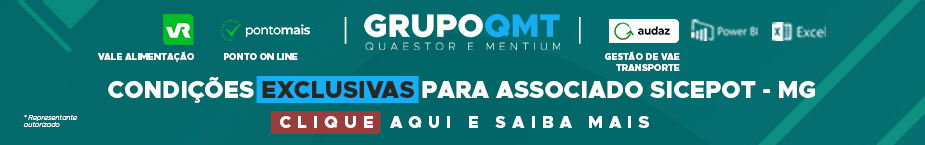 - PUBLICIDADE -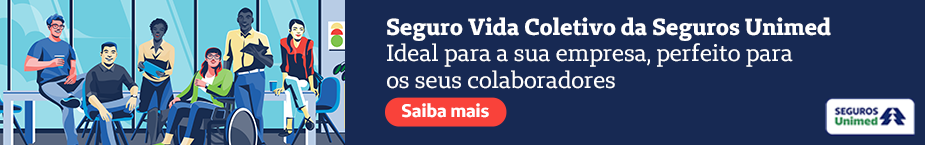 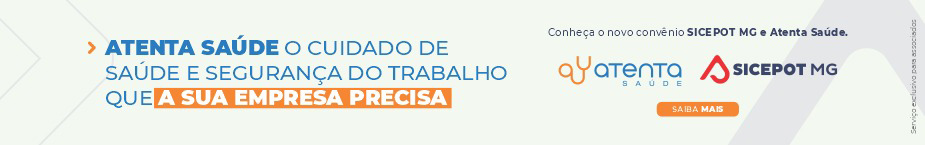 ÓRGÃO LICITANTE: COPASA-MGÓRGÃO LICITANTE: COPASA-MGEDITAL: Nº CPLI 1120230144Endereço: Rua Carangola, 606, térreo, bairro Santo Antônio, Belo Horizonte/MG.Informações: Telefone: (31) 3250-1618/1619. Fax: (31) 3250-1670/1317Endereço: Rua Carangola, 606, térreo, bairro Santo Antônio, Belo Horizonte/MG.Informações: Telefone: (31) 3250-1618/1619. Fax: (31) 3250-1670/1317Endereço: Rua Carangola, 606, térreo, bairro Santo Antônio, Belo Horizonte/MG.Informações: Telefone: (31) 3250-1618/1619. Fax: (31) 3250-1670/1317OBJETO: execução, com fornecimento parcial de materiais, das obras e serviços continuados de Crescimento Vegetativo, Manutenção de Redes de Distribuição e Ligações Prediais, Melhorias Operacionais e Manutenção de Unidades de Água na área de abrangência da Gerência Regional de Teófilo Otoni – GRTO, da COPASA MG.OBJETO: execução, com fornecimento parcial de materiais, das obras e serviços continuados de Crescimento Vegetativo, Manutenção de Redes de Distribuição e Ligações Prediais, Melhorias Operacionais e Manutenção de Unidades de Água na área de abrangência da Gerência Regional de Teófilo Otoni – GRTO, da COPASA MG.DATAS: Lançamento de proposta : Dia: 12/09/2023 às 14:30 horasAbertura: Dia: 12/09/2023 às 14:30 horas Prazo de execução: 20 meses.VALORESVALORESVALORESValor Estimado da ObraCapital Social Igual ou SuperiorCapital Social Igual ou SuperiorR$ 23.657.644,81--CAPACIDADE TÉCNICA: a) Tubulação com diâmetro igual nominal (DN) ou superior a 50 (cinquenta) mm; b) Ligação predial de água; c) Correção de vazamento de água ou construção de rede de água; d) Construção civil ou reforma predial.CAPACIDADE TÉCNICA: a) Tubulação com diâmetro igual nominal (DN) ou superior a 50 (cinquenta) mm; b) Ligação predial de água; c) Correção de vazamento de água ou construção de rede de água; d) Construção civil ou reforma predial.CAPACIDADE TÉCNICA: a) Tubulação com diâmetro igual nominal (DN) ou superior a 50 (cinquenta) mm; b) Ligação predial de água; c) Correção de vazamento de água ou construção de rede de água; d) Construção civil ou reforma predial.CAPACIDADE OPERACIONAL: a) Tubulação com diâmetro nominal (DN) igual ou superior a 50 (cinquenta) e com extensão igual ou superior a 3.500 (três mil e quinhentos) m; b) Tubulação em PVC e/ou ferro fundido e/ou PEAD, com diâmetro nominal (DN) igual ou superior a 75(setenta e cinco) e com quantidade igual ou superior a 200(duzentos) m;c) Ligação predial de água com quantidade igual ou superior a 800 (oitocentas) un; d) Correção de vazamentos de água em rede e/ou ramal, em pista e/ou passeio, em qualquer diâmetro, com quantidade igual ou superior a 3.300 (três mil e trezentas) un ou rede de água com diâmetro nominal (DN) igual ou superior a 50 e com extensão igual ou superior a 6.600 (seis mil e seiscentos) m; e) Pavimento asfáltico (CBUQ e/ou PMF), com quantidade igual ou superior a 4.300 (quatro mil e trezentos) m²; f) Pavimentação de pista em poliédrico e/ou em paralelepípedo e/ou em pré-moldados de concreto, com quantidade igual ou superior a .6.500 (seis mil e quinhentos) m²; g) Contenção em bolsacreto e/ou rip rap e/ou gabião, com quantidade igual ou superior a 400 (quatrocentos) m³; h) Construção civil ou reforma predial.CAPACIDADE OPERACIONAL: a) Tubulação com diâmetro nominal (DN) igual ou superior a 50 (cinquenta) e com extensão igual ou superior a 3.500 (três mil e quinhentos) m; b) Tubulação em PVC e/ou ferro fundido e/ou PEAD, com diâmetro nominal (DN) igual ou superior a 75(setenta e cinco) e com quantidade igual ou superior a 200(duzentos) m;c) Ligação predial de água com quantidade igual ou superior a 800 (oitocentas) un; d) Correção de vazamentos de água em rede e/ou ramal, em pista e/ou passeio, em qualquer diâmetro, com quantidade igual ou superior a 3.300 (três mil e trezentas) un ou rede de água com diâmetro nominal (DN) igual ou superior a 50 e com extensão igual ou superior a 6.600 (seis mil e seiscentos) m; e) Pavimento asfáltico (CBUQ e/ou PMF), com quantidade igual ou superior a 4.300 (quatro mil e trezentos) m²; f) Pavimentação de pista em poliédrico e/ou em paralelepípedo e/ou em pré-moldados de concreto, com quantidade igual ou superior a .6.500 (seis mil e quinhentos) m²; g) Contenção em bolsacreto e/ou rip rap e/ou gabião, com quantidade igual ou superior a 400 (quatrocentos) m³; h) Construção civil ou reforma predial.CAPACIDADE OPERACIONAL: a) Tubulação com diâmetro nominal (DN) igual ou superior a 50 (cinquenta) e com extensão igual ou superior a 3.500 (três mil e quinhentos) m; b) Tubulação em PVC e/ou ferro fundido e/ou PEAD, com diâmetro nominal (DN) igual ou superior a 75(setenta e cinco) e com quantidade igual ou superior a 200(duzentos) m;c) Ligação predial de água com quantidade igual ou superior a 800 (oitocentas) un; d) Correção de vazamentos de água em rede e/ou ramal, em pista e/ou passeio, em qualquer diâmetro, com quantidade igual ou superior a 3.300 (três mil e trezentas) un ou rede de água com diâmetro nominal (DN) igual ou superior a 50 e com extensão igual ou superior a 6.600 (seis mil e seiscentos) m; e) Pavimento asfáltico (CBUQ e/ou PMF), com quantidade igual ou superior a 4.300 (quatro mil e trezentos) m²; f) Pavimentação de pista em poliédrico e/ou em paralelepípedo e/ou em pré-moldados de concreto, com quantidade igual ou superior a .6.500 (seis mil e quinhentos) m²; g) Contenção em bolsacreto e/ou rip rap e/ou gabião, com quantidade igual ou superior a 400 (quatrocentos) m³; h) Construção civil ou reforma predial.ÍNDICES ECONÔMICOS: CONFORME EDITAL. ÍNDICES ECONÔMICOS: CONFORME EDITAL. ÍNDICES ECONÔMICOS: CONFORME EDITAL. OBSERVAÇÕES: As interessadas poderão designar engenheiro ou Arquiteto para efetuar visita técnica, para conhecimento das obras e serviços a serem executados. Para acompanhamento da visita técnica, fornecimento de informações e prestação de esclarecimentos porventura solicitados pelos interessados, estará disponível, o Sr. Eder Portella Loyola ou outro empregado da COPASA MG, do dia 17 de agosto de 2023 ao dia 11 de setembro de 2023. O agendamento da visita poderá ser feito pelo e-mail: grto@copasa.com.br ou pelo telefone (33) 35295810. A visita será realizada na Rua Jair Werneck nº 100, Cidade Alta Teófilo Otoni / MG.Mais informações e o caderno de licitação poderão ser obtidos, gratuitamente, através de download no endereço: www.copasa.com.br (link: licitações e contratos/licitações, pesquisar pelo número da licitação), a partir do dia 17/08/2023.https://www2.copasa.com.br/PortalComprasPrd/#/pesquisaDetalhes/FA5E2FE970211EDE8F8B0331350101DB OBSERVAÇÕES: As interessadas poderão designar engenheiro ou Arquiteto para efetuar visita técnica, para conhecimento das obras e serviços a serem executados. Para acompanhamento da visita técnica, fornecimento de informações e prestação de esclarecimentos porventura solicitados pelos interessados, estará disponível, o Sr. Eder Portella Loyola ou outro empregado da COPASA MG, do dia 17 de agosto de 2023 ao dia 11 de setembro de 2023. O agendamento da visita poderá ser feito pelo e-mail: grto@copasa.com.br ou pelo telefone (33) 35295810. A visita será realizada na Rua Jair Werneck nº 100, Cidade Alta Teófilo Otoni / MG.Mais informações e o caderno de licitação poderão ser obtidos, gratuitamente, através de download no endereço: www.copasa.com.br (link: licitações e contratos/licitações, pesquisar pelo número da licitação), a partir do dia 17/08/2023.https://www2.copasa.com.br/PortalComprasPrd/#/pesquisaDetalhes/FA5E2FE970211EDE8F8B0331350101DB OBSERVAÇÕES: As interessadas poderão designar engenheiro ou Arquiteto para efetuar visita técnica, para conhecimento das obras e serviços a serem executados. Para acompanhamento da visita técnica, fornecimento de informações e prestação de esclarecimentos porventura solicitados pelos interessados, estará disponível, o Sr. Eder Portella Loyola ou outro empregado da COPASA MG, do dia 17 de agosto de 2023 ao dia 11 de setembro de 2023. O agendamento da visita poderá ser feito pelo e-mail: grto@copasa.com.br ou pelo telefone (33) 35295810. A visita será realizada na Rua Jair Werneck nº 100, Cidade Alta Teófilo Otoni / MG.Mais informações e o caderno de licitação poderão ser obtidos, gratuitamente, através de download no endereço: www.copasa.com.br (link: licitações e contratos/licitações, pesquisar pelo número da licitação), a partir do dia 17/08/2023.https://www2.copasa.com.br/PortalComprasPrd/#/pesquisaDetalhes/FA5E2FE970211EDE8F8B0331350101DB ÓRGÃO LICITANTE: COPASA-MGÓRGÃO LICITANTE: COPASA-MGEDITAL: Nº CPLI 1120230116Endereço: Rua Carangola, 606, térreo, bairro Santo Antônio, Belo Horizonte/MG.Informações: Telefone: (31) 3250-1618/1619. Fax: (31) 3250-1670/1317Endereço: Rua Carangola, 606, térreo, bairro Santo Antônio, Belo Horizonte/MG.Informações: Telefone: (31) 3250-1618/1619. Fax: (31) 3250-1670/1317Endereço: Rua Carangola, 606, térreo, bairro Santo Antônio, Belo Horizonte/MG.Informações: Telefone: (31) 3250-1618/1619. Fax: (31) 3250-1670/1317OBJETO: execução, com fornecimento parcial de materiais e equipamentos, das obras e serviços para Ampliação e Melhorias do Sistema de Abastecimento de Água do município de Divinópolis / MG. OBJETO: execução, com fornecimento parcial de materiais e equipamentos, das obras e serviços para Ampliação e Melhorias do Sistema de Abastecimento de Água do município de Divinópolis / MG. DATAS: Lançamento de proposta : Dia: 13/09/2023 às 08:30 horasAbertura: Dia: 13/09/2023 às 08:30 horasPrazo de execução: 18 mesesVALORESVALORESVALORESValor Estimado da ObraCapital Social Igual ou SuperiorCapital Social Igual ou SuperiorR$ 9.819.496,79--CAPACIDADE TÉCNICA:a) Tubulação com diâmetro nominal (DN) igual ou superior a 200 (duzentos);CAPACIDADE TÉCNICA:a) Tubulação com diâmetro nominal (DN) igual ou superior a 200 (duzentos);CAPACIDADE TÉCNICA:a) Tubulação com diâmetro nominal (DN) igual ou superior a 200 (duzentos);CAPACIDADE OPERACIONAL: a) Tubulação com diâmetro nominal (DN) igual ou superior a 50 (cinquenta) mm e com extensão igual ou superior a 5.600 (cinco mil e seiscentos) m; b) Tubulação em PVC e/ou ferro fundido e/ou aço e/ou concreto, com diâmetro nominal (DN) igual ou superior a 400 (quatrocentos) e com extensão igual ou superior a 1.800 (um mil e oitocentos) m; c) Fornecimento e lançamento de concreto armado, com quantidade igual ou superior a 100 (cem) m³d) Pavimento asfáltico (CBUQ e/ou PMF) com quantidade igual ou superior a 2.700 (dois mil e setecentos) m²; e) Pavimentação de pista em poliédrico e/ou em paralelepípedo e/ou em pré-moldados de concreto, com quantidade igual ou superior a 2.100 (dois mil e cem) m²; f) Estrutura de escoramento de vala por qualquer processo, com quantidade igual ou superior a 11.600 (onze mil e seiscentos) m²; g) Base compactada para pavimento, de qualquer tipo, com quantidade igual ou superior a 500 (quatrocentos) m3;CAPACIDADE OPERACIONAL: a) Tubulação com diâmetro nominal (DN) igual ou superior a 50 (cinquenta) mm e com extensão igual ou superior a 5.600 (cinco mil e seiscentos) m; b) Tubulação em PVC e/ou ferro fundido e/ou aço e/ou concreto, com diâmetro nominal (DN) igual ou superior a 400 (quatrocentos) e com extensão igual ou superior a 1.800 (um mil e oitocentos) m; c) Fornecimento e lançamento de concreto armado, com quantidade igual ou superior a 100 (cem) m³d) Pavimento asfáltico (CBUQ e/ou PMF) com quantidade igual ou superior a 2.700 (dois mil e setecentos) m²; e) Pavimentação de pista em poliédrico e/ou em paralelepípedo e/ou em pré-moldados de concreto, com quantidade igual ou superior a 2.100 (dois mil e cem) m²; f) Estrutura de escoramento de vala por qualquer processo, com quantidade igual ou superior a 11.600 (onze mil e seiscentos) m²; g) Base compactada para pavimento, de qualquer tipo, com quantidade igual ou superior a 500 (quatrocentos) m3;CAPACIDADE OPERACIONAL: a) Tubulação com diâmetro nominal (DN) igual ou superior a 50 (cinquenta) mm e com extensão igual ou superior a 5.600 (cinco mil e seiscentos) m; b) Tubulação em PVC e/ou ferro fundido e/ou aço e/ou concreto, com diâmetro nominal (DN) igual ou superior a 400 (quatrocentos) e com extensão igual ou superior a 1.800 (um mil e oitocentos) m; c) Fornecimento e lançamento de concreto armado, com quantidade igual ou superior a 100 (cem) m³d) Pavimento asfáltico (CBUQ e/ou PMF) com quantidade igual ou superior a 2.700 (dois mil e setecentos) m²; e) Pavimentação de pista em poliédrico e/ou em paralelepípedo e/ou em pré-moldados de concreto, com quantidade igual ou superior a 2.100 (dois mil e cem) m²; f) Estrutura de escoramento de vala por qualquer processo, com quantidade igual ou superior a 11.600 (onze mil e seiscentos) m²; g) Base compactada para pavimento, de qualquer tipo, com quantidade igual ou superior a 500 (quatrocentos) m3;ÍNDICES ECONÔMICOS: CONFORME EDITAL. ÍNDICES ECONÔMICOS: CONFORME EDITAL. ÍNDICES ECONÔMICOS: CONFORME EDITAL. OBSERVAÇÕES: As interessadas poderão designar engenheiro ou Arquiteto para efetuar visita técnica, para conhecimento das obras e serviços a serem executados. Para acompanhamento da visita técnica, fornecimento de informações e prestação de esclarecimentos porventura solicitados pelos interessados, estará disponível, o Sr. Marcos de Almeida Tavares ou outro empregado da COPASA MG, do dia 18 de agosto de 2023 ao dia 12 de setembro de 2023. O agendamento da visita poderá ser feito pelo e-mail: marcos.tavares@copasa.com.br ou pelo telefone 37 99905-4743 e 37 3221- 2833. A visita será realizada na Rua Muriaé, nr.: 619, Bairro Bela Vista, Cidade Divinópolis / MG.Mais informações e o caderno de licitação poderão ser obtidos, gratuitamente, através de download no endereço: www.copasa.com.br (link: licitações e contratos/licitações, pesquisar pelo número da licitação), a partir do dia 18/08/2023.https://www2.copasa.com.br/PortalComprasPrd/#/pesquisa/oNumeroProcesso=1120230116 OBSERVAÇÕES: As interessadas poderão designar engenheiro ou Arquiteto para efetuar visita técnica, para conhecimento das obras e serviços a serem executados. Para acompanhamento da visita técnica, fornecimento de informações e prestação de esclarecimentos porventura solicitados pelos interessados, estará disponível, o Sr. Marcos de Almeida Tavares ou outro empregado da COPASA MG, do dia 18 de agosto de 2023 ao dia 12 de setembro de 2023. O agendamento da visita poderá ser feito pelo e-mail: marcos.tavares@copasa.com.br ou pelo telefone 37 99905-4743 e 37 3221- 2833. A visita será realizada na Rua Muriaé, nr.: 619, Bairro Bela Vista, Cidade Divinópolis / MG.Mais informações e o caderno de licitação poderão ser obtidos, gratuitamente, através de download no endereço: www.copasa.com.br (link: licitações e contratos/licitações, pesquisar pelo número da licitação), a partir do dia 18/08/2023.https://www2.copasa.com.br/PortalComprasPrd/#/pesquisa/oNumeroProcesso=1120230116 OBSERVAÇÕES: As interessadas poderão designar engenheiro ou Arquiteto para efetuar visita técnica, para conhecimento das obras e serviços a serem executados. Para acompanhamento da visita técnica, fornecimento de informações e prestação de esclarecimentos porventura solicitados pelos interessados, estará disponível, o Sr. Marcos de Almeida Tavares ou outro empregado da COPASA MG, do dia 18 de agosto de 2023 ao dia 12 de setembro de 2023. O agendamento da visita poderá ser feito pelo e-mail: marcos.tavares@copasa.com.br ou pelo telefone 37 99905-4743 e 37 3221- 2833. A visita será realizada na Rua Muriaé, nr.: 619, Bairro Bela Vista, Cidade Divinópolis / MG.Mais informações e o caderno de licitação poderão ser obtidos, gratuitamente, através de download no endereço: www.copasa.com.br (link: licitações e contratos/licitações, pesquisar pelo número da licitação), a partir do dia 18/08/2023.https://www2.copasa.com.br/PortalComprasPrd/#/pesquisa/oNumeroProcesso=1120230116 ÓRGÃO LICITANTE: COPASA-MGÓRGÃO LICITANTE: COPASA-MGEDITAL: Nº CPLI 1120230134Endereço: Rua Carangola, 606, térreo, bairro Santo Antônio, Belo Horizonte/MG.Informações: Telefone: (31) 3250-1618/1619. Fax: (31) 3250-1670/1317Endereço: Rua Carangola, 606, térreo, bairro Santo Antônio, Belo Horizonte/MG.Informações: Telefone: (31) 3250-1618/1619. Fax: (31) 3250-1670/1317Endereço: Rua Carangola, 606, térreo, bairro Santo Antônio, Belo Horizonte/MG.Informações: Telefone: (31) 3250-1618/1619. Fax: (31) 3250-1670/1317OBJETO: execução, com fornecimento parcial de materiais, das obras e serviços de Implantação do Sistema de Abastecimento de Água de Itatiaia, localidade do município de Ouro Branco / MG. OBJETO: execução, com fornecimento parcial de materiais, das obras e serviços de Implantação do Sistema de Abastecimento de Água de Itatiaia, localidade do município de Ouro Branco / MG. DATAS: Lançamento de proposta : 13/09/2023 às 14:30 horasAbertura: 13/09/2023 às 14:30 horasPrazo de execução: 06 mesesVALORESVALORESVALORESValor Estimado da ObraCapital Social Igual ou SuperiorCapital Social Igual ou SuperiorR$ 1.374.940,01--CAPACIDADE TÉCNICA: a) Tubulação com diâmetro nominal (DN) igual ou superior a 100(cem); b) Implantação e/ou montagem e/ou instalação de Estação de Tratamento de Água pré-fabricada, com capacidade igual ou superior a 1,0 (um) l/s;CAPACIDADE TÉCNICA: a) Tubulação com diâmetro nominal (DN) igual ou superior a 100(cem); b) Implantação e/ou montagem e/ou instalação de Estação de Tratamento de Água pré-fabricada, com capacidade igual ou superior a 1,0 (um) l/s;CAPACIDADE TÉCNICA: a) Tubulação com diâmetro nominal (DN) igual ou superior a 100(cem); b) Implantação e/ou montagem e/ou instalação de Estação de Tratamento de Água pré-fabricada, com capacidade igual ou superior a 1,0 (um) l/s;CAPACIDADE OPERACIONAL: a) Tubulação com diâmetro nominal (DN) igual ou superior a 100(cem); b) Implantação e/ou montagem e/ou instalação de Estação de Tratamento de Água pré-fabricada, com capacidade igual ou superior a 1,0 (um) l/s;CAPACIDADE OPERACIONAL: a) Tubulação com diâmetro nominal (DN) igual ou superior a 100(cem); b) Implantação e/ou montagem e/ou instalação de Estação de Tratamento de Água pré-fabricada, com capacidade igual ou superior a 1,0 (um) l/s;CAPACIDADE OPERACIONAL: a) Tubulação com diâmetro nominal (DN) igual ou superior a 100(cem); b) Implantação e/ou montagem e/ou instalação de Estação de Tratamento de Água pré-fabricada, com capacidade igual ou superior a 1,0 (um) l/s;ÍNDICES ECONÔMICOS: CONFORME EDITAL. ÍNDICES ECONÔMICOS: CONFORME EDITAL. ÍNDICES ECONÔMICOS: CONFORME EDITAL. OBSERVAÇÕES: Mais informações e o caderno de licitação poderão ser obtidos, gratuitamente, através de download no endereço: www.copasa.com.br (link: licitações e contratos/licitações, pesquisar pelo número da licitação), a partir do dia 18/08/2023.As interessadas poderão designar engenheiro ou Arquiteto para efetuar visita técnica, para conhecimento das obras e serviços a serem executados. Para acompanhamento da visita técnica, fornecimento de informações e prestação de esclarecimentos porventura solicitados pelos interessados, estará disponível, o Sr. Herbert Moreira de Abreu ou outro empregado da COPASA MG, do dia 18 de AGOSTO de 2023 ao dia 12 de SETEMBRO de 2023. O agendamento da visita poderá ser feito pelo e-mail: herbert.abreu@copasa.com.br . A visita será realizada na Rua João XXIII, nr.: 140 Loja 4, Bairro Centro, Cidade Ouro Branco / MG.https://www2.copasa.com.br/PortalComprasPrd/#/pesquisaDetalhes/FA5E2FE970211EDE8FBEF8D7D165C1FA OBSERVAÇÕES: Mais informações e o caderno de licitação poderão ser obtidos, gratuitamente, através de download no endereço: www.copasa.com.br (link: licitações e contratos/licitações, pesquisar pelo número da licitação), a partir do dia 18/08/2023.As interessadas poderão designar engenheiro ou Arquiteto para efetuar visita técnica, para conhecimento das obras e serviços a serem executados. Para acompanhamento da visita técnica, fornecimento de informações e prestação de esclarecimentos porventura solicitados pelos interessados, estará disponível, o Sr. Herbert Moreira de Abreu ou outro empregado da COPASA MG, do dia 18 de AGOSTO de 2023 ao dia 12 de SETEMBRO de 2023. O agendamento da visita poderá ser feito pelo e-mail: herbert.abreu@copasa.com.br . A visita será realizada na Rua João XXIII, nr.: 140 Loja 4, Bairro Centro, Cidade Ouro Branco / MG.https://www2.copasa.com.br/PortalComprasPrd/#/pesquisaDetalhes/FA5E2FE970211EDE8FBEF8D7D165C1FA OBSERVAÇÕES: Mais informações e o caderno de licitação poderão ser obtidos, gratuitamente, através de download no endereço: www.copasa.com.br (link: licitações e contratos/licitações, pesquisar pelo número da licitação), a partir do dia 18/08/2023.As interessadas poderão designar engenheiro ou Arquiteto para efetuar visita técnica, para conhecimento das obras e serviços a serem executados. Para acompanhamento da visita técnica, fornecimento de informações e prestação de esclarecimentos porventura solicitados pelos interessados, estará disponível, o Sr. Herbert Moreira de Abreu ou outro empregado da COPASA MG, do dia 18 de AGOSTO de 2023 ao dia 12 de SETEMBRO de 2023. O agendamento da visita poderá ser feito pelo e-mail: herbert.abreu@copasa.com.br . A visita será realizada na Rua João XXIII, nr.: 140 Loja 4, Bairro Centro, Cidade Ouro Branco / MG.https://www2.copasa.com.br/PortalComprasPrd/#/pesquisaDetalhes/FA5E2FE970211EDE8FBEF8D7D165C1FA 